САБАҚ: Қазақ тіліМектеп: №4 ЖОББММектеп: №4 ЖОББММектеп: №4 ЖОББММектеп: №4 ЖОББМКүні: 14.10.19ж.Мұғалімнің аты-жөні: Толеубаева С.М.Мұғалімнің аты-жөні: Толеубаева С.М.Мұғалімнің аты-жөні: Толеубаева С.М.Мұғалімнің аты-жөні: Толеубаева С.М.СЫНЫП: 2 «Г», «Д», «Е»Қатысқандар: Қатыспағандар:Қатыспағандар:Қатыспағандар:Сабақтың тақырыбы:2-бөлім: Менің отбасым және достарым7. Менің отбасым тату7. Менің отбасым тату7. Менің отбасым татуОсы сабақ арқылы жүзеге асатын оқу мақсаттары2.3.1.1 мәтінді мәнерлеп және қатесіз оқу.2.3.2.1 таныс сөздерден құрастырылған қарапайым сөйлемдердің мағынасын түсіну.2.5.1.2 сөйлеу барысында көптік (тәуелдік, жіктік, септік) жалғауларын қолдану.2.3.1.1 мәтінді мәнерлеп және қатесіз оқу.2.3.2.1 таныс сөздерден құрастырылған қарапайым сөйлемдердің мағынасын түсіну.2.5.1.2 сөйлеу барысында көптік (тәуелдік, жіктік, септік) жалғауларын қолдану.2.3.1.1 мәтінді мәнерлеп және қатесіз оқу.2.3.2.1 таныс сөздерден құрастырылған қарапайым сөйлемдердің мағынасын түсіну.2.5.1.2 сөйлеу барысында көптік (тәуелдік, жіктік, септік) жалғауларын қолдану.2.3.1.1 мәтінді мәнерлеп және қатесіз оқу.2.3.2.1 таныс сөздерден құрастырылған қарапайым сөйлемдердің мағынасын түсіну.2.5.1.2 сөйлеу барысында көптік (тәуелдік, жіктік, септік) жалғауларын қолдану.Сабақ мақсаттарыБарлық оқушылар орындай алады: таныс сөздерден құрастырылған қарапайым сөйлемдердің мағынасын түсінеді.Барлық оқушылар орындай алады: таныс сөздерден құрастырылған қарапайым сөйлемдердің мағынасын түсінеді.Барлық оқушылар орындай алады: таныс сөздерден құрастырылған қарапайым сөйлемдердің мағынасын түсінеді.Барлық оқушылар орындай алады: таныс сөздерден құрастырылған қарапайым сөйлемдердің мағынасын түсінеді.Сабақ мақсаттарыОқушылардың көпшілігі орындай алады:мәтінді мәнерлеп және қатесіз оқиды.Оқушылардың көпшілігі орындай алады:мәтінді мәнерлеп және қатесіз оқиды.Оқушылардың көпшілігі орындай алады:мәтінді мәнерлеп және қатесіз оқиды.Оқушылардың көпшілігі орындай алады:мәтінді мәнерлеп және қатесіз оқиды.Сабақ мақсаттарыКейбір оқушылар орындай алады: сөйлеу барысында көптік (тәуелдік, жіктік, септік) жалғауларын қолданады.Кейбір оқушылар орындай алады: сөйлеу барысында көптік (тәуелдік, жіктік, септік) жалғауларын қолданады.Кейбір оқушылар орындай алады: сөйлеу барысында көптік (тәуелдік, жіктік, септік) жалғауларын қолданады.Кейбір оқушылар орындай алады: сөйлеу барысында көптік (тәуелдік, жіктік, септік) жалғауларын қолданады.Тілдік мақсат Пəнге қатысты сөздік қор мен терминдер: адам, отбасы мүшелері, үлкен, шағын, татуДиалог құруға/ шығарма жазуға арналған пайдалы тіркестер: менің ағам, тату отбасы, ақылды бала, көмектесемін, ең жақынПəнге қатысты сөздік қор мен терминдер: адам, отбасы мүшелері, үлкен, шағын, татуДиалог құруға/ шығарма жазуға арналған пайдалы тіркестер: менің ағам, тату отбасы, ақылды бала, көмектесемін, ең жақынПəнге қатысты сөздік қор мен терминдер: адам, отбасы мүшелері, үлкен, шағын, татуДиалог құруға/ шығарма жазуға арналған пайдалы тіркестер: менің ағам, тату отбасы, ақылды бала, көмектесемін, ең жақынПəнге қатысты сөздік қор мен терминдер: адам, отбасы мүшелері, үлкен, шағын, татуДиалог құруға/ шығарма жазуға арналған пайдалы тіркестер: менің ағам, тату отбасы, ақылды бала, көмектесемін, ең жақынАлдыңғы оқу:«Анам тосап жасайды»«Анам тосап жасайды»«Анам тосап жасайды»«Анам тосап жасайды»ЖоспарЖоспарЖоспарЖоспарЖоспарЖоспарланған уақытЖоспарланған жаттығу түрлеріЖоспарланған жаттығу түрлеріЖоспарланған жаттығу түрлеріРесурстарБасыЫнтымақтастық ортасын құру «шаттық шеңбері»Оқушылар назарын аударту: Ширату жаттығуы:Оқушыларға  суреттер жинағын (сабақ тақырыбымен байланысты) көрсетемін. Олар  суретке қарап, сабақтың тақырыбын болжайды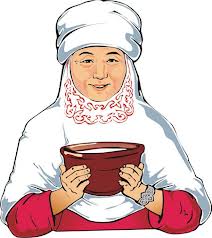 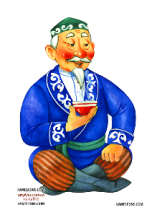 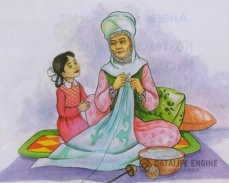 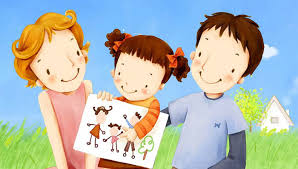 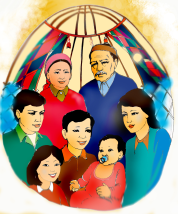  -Иә, балалар, сабақтың тақырыбы отбасымен байланысты «Менің  отбасым тату».Ынтымақтастық ортасын құру «шаттық шеңбері»Оқушылар назарын аударту: Ширату жаттығуы:Оқушыларға  суреттер жинағын (сабақ тақырыбымен байланысты) көрсетемін. Олар  суретке қарап, сабақтың тақырыбын болжайды -Иә, балалар, сабақтың тақырыбы отбасымен байланысты «Менің  отбасым тату».Ынтымақтастық ортасын құру «шаттық шеңбері»Оқушылар назарын аударту: Ширату жаттығуы:Оқушыларға  суреттер жинағын (сабақ тақырыбымен байланысты) көрсетемін. Олар  суретке қарап, сабақтың тақырыбын болжайды -Иә, балалар, сабақтың тақырыбы отбасымен байланысты «Менің  отбасым тату».Слайд суреттерОртасы Сөздікпен жұмыс:1 тапсырма  Тыңдалым Айтылым «Отбасы» туралы мультфильм көруСұрақтарға жауап беру:1.Мультфильмде қандай отбасы мүшелері айтылған? (әке, ана, аға,әпке, бөбек)2.Сенің отбасында неше адам бар?2 тапсырма  Оқылым АйтылымМәтінді қатесіз оку, түсінгенін айту  Менің отбасым үлкен. Отбасымда сегіз адам бар. Олар: атам, әжем, әкем, анам, әпкем, інім   және мен.  Атамның аты – Әділ. Әжемнің аты Асыл. Әкемнің аты-Асқар.Анамның аты-Анар. Әпкем нің аты-Дана. Інімнің аты-Әли. Өзімнің атым  - Әлибек. Отбасымыз тату.Дескриптор:• Отбасы мүшелерін ажыратады.• Мәтінді қатесіз оқиды• Түсінгенін айтады.Кері байланыс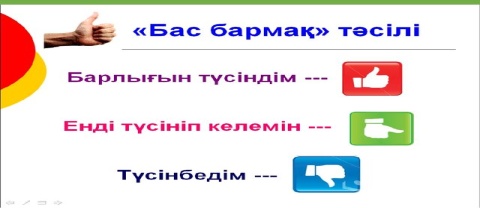 3 тапсырма «Шын, жалған»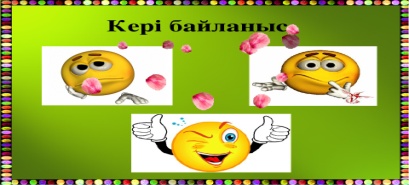 4 тапсырма ЖазылымӨз отбасы туралы жазып, мәтінді толықтыр.  Менің отбасым .......... (үлкен, шағын). Отбасымда ... адам бар. Олар: ..., ... , ..., ...  және мен. Мен ...  жақсы көремін.Дескриптор:• Өз отбасы туралы жазады.• Мәтінді толықтырады.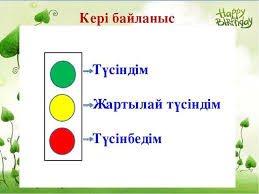 5 тапсырма. Айтылым Сөздерге қосымша жалға (көптік жалғау)              Аға                           дарБөбек                       ларҚарындас                терАдам                        тар Сөздікпен жұмыс:1 тапсырма  Тыңдалым Айтылым «Отбасы» туралы мультфильм көруСұрақтарға жауап беру:1.Мультфильмде қандай отбасы мүшелері айтылған? (әке, ана, аға,әпке, бөбек)2.Сенің отбасында неше адам бар?2 тапсырма  Оқылым АйтылымМәтінді қатесіз оку, түсінгенін айту  Менің отбасым үлкен. Отбасымда сегіз адам бар. Олар: атам, әжем, әкем, анам, әпкем, інім   және мен.  Атамның аты – Әділ. Әжемнің аты Асыл. Әкемнің аты-Асқар.Анамның аты-Анар. Әпкем нің аты-Дана. Інімнің аты-Әли. Өзімнің атым  - Әлибек. Отбасымыз тату.Дескриптор:• Отбасы мүшелерін ажыратады.• Мәтінді қатесіз оқиды• Түсінгенін айтады.Кері байланыс3 тапсырма «Шын, жалған»4 тапсырма ЖазылымӨз отбасы туралы жазып, мәтінді толықтыр.  Менің отбасым .......... (үлкен, шағын). Отбасымда ... адам бар. Олар: ..., ... , ..., ...  және мен. Мен ...  жақсы көремін.Дескриптор:• Өз отбасы туралы жазады.• Мәтінді толықтырады.5 тапсырма. Айтылым Сөздерге қосымша жалға (көптік жалғау)              Аға                           дарБөбек                       ларҚарындас                терАдам                        тар Сөздікпен жұмыс:1 тапсырма  Тыңдалым Айтылым «Отбасы» туралы мультфильм көруСұрақтарға жауап беру:1.Мультфильмде қандай отбасы мүшелері айтылған? (әке, ана, аға,әпке, бөбек)2.Сенің отбасында неше адам бар?2 тапсырма  Оқылым АйтылымМәтінді қатесіз оку, түсінгенін айту  Менің отбасым үлкен. Отбасымда сегіз адам бар. Олар: атам, әжем, әкем, анам, әпкем, інім   және мен.  Атамның аты – Әділ. Әжемнің аты Асыл. Әкемнің аты-Асқар.Анамның аты-Анар. Әпкем нің аты-Дана. Інімнің аты-Әли. Өзімнің атым  - Әлибек. Отбасымыз тату.Дескриптор:• Отбасы мүшелерін ажыратады.• Мәтінді қатесіз оқиды• Түсінгенін айтады.Кері байланыс3 тапсырма «Шын, жалған»4 тапсырма ЖазылымӨз отбасы туралы жазып, мәтінді толықтыр.  Менің отбасым .......... (үлкен, шағын). Отбасымда ... адам бар. Олар: ..., ... , ..., ...  және мен. Мен ...  жақсы көремін.Дескриптор:• Өз отбасы туралы жазады.• Мәтінді толықтырады.5 тапсырма. Айтылым Сөздерге қосымша жалға (көптік жалғау)              Аға                           дарБөбек                       ларҚарындас                терАдам                        таринтерактивті тақтаhttps://www.youtube.com/watch?v=BsyfFlArDBgСоңы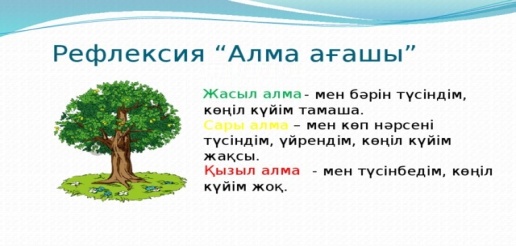 Үй тапсырмасы: жазу дәптерінен 5 тапсырма, 56 бет: сөздерді сәйкестендіру.Үй тапсырмасы: жазу дәптерінен 5 тапсырма, 56 бет: сөздерді сәйкестендіру.Үй тапсырмасы: жазу дәптерінен 5 тапсырма, 56 бет: сөздерді сәйкестендіру.Қосымша ақпарат: Оқулық, ғаламтор Қосымша ақпарат: Оқулық, ғаламтор Қосымша ақпарат: Оқулық, ғаламтор Қосымша ақпарат: Оқулық, ғаламтор Қосымша ақпарат: Оқулық, ғаламтор Саралау – оқушыға мейлінше қолдау көрсетуді қалай жоспарлайсыз? Қабілетті оқушыға тапсырманы қалай түрлендіресіз?Бағалау – оқушы білімін тексеруді қалай жоспарлайсыз?Бағалау – оқушы білімін тексеруді қалай жоспарлайсыз?Пəнаралық байланыс – Денсаулық жəне қауіпсіздік, АКТ-мен байланыс. Құндылықтармен байланыс (тəрбие элементі).Пəнаралық байланыс – Денсаулық жəне қауіпсіздік, АКТ-мен байланыс. Құндылықтармен байланыс (тəрбие элементі).Қорытынды бағалау Ең жақсы өткен екі нəрсе (оқыту мен оқуға қатысты) 1:2: Қандай екі нəрсе немесе тапсырма сабақтың бұдан да жақсы өтуіне ықпалын тигізер еді (оқыту мен оқуға қатысты)? 1:2:Қорытынды бағалау Ең жақсы өткен екі нəрсе (оқыту мен оқуға қатысты) 1:2: Қандай екі нəрсе немесе тапсырма сабақтың бұдан да жақсы өтуіне ықпалын тигізер еді (оқыту мен оқуға қатысты)? 1:2:Қорытынды бағалау Ең жақсы өткен екі нəрсе (оқыту мен оқуға қатысты) 1:2: Қандай екі нəрсе немесе тапсырма сабақтың бұдан да жақсы өтуіне ықпалын тигізер еді (оқыту мен оқуға қатысты)? 1:2:Қорытынды бағалау Ең жақсы өткен екі нəрсе (оқыту мен оқуға қатысты) 1:2: Қандай екі нəрсе немесе тапсырма сабақтың бұдан да жақсы өтуіне ықпалын тигізер еді (оқыту мен оқуға қатысты)? 1:2:Қорытынды бағалау Ең жақсы өткен екі нəрсе (оқыту мен оқуға қатысты) 1:2: Қандай екі нəрсе немесе тапсырма сабақтың бұдан да жақсы өтуіне ықпалын тигізер еді (оқыту мен оқуға қатысты)? 1:2: